Открытка для мамы.Для изготовления открытки использовалось несколько  нетрадиционных методик рисования: рисование ладошкой и губами, ватными палочками.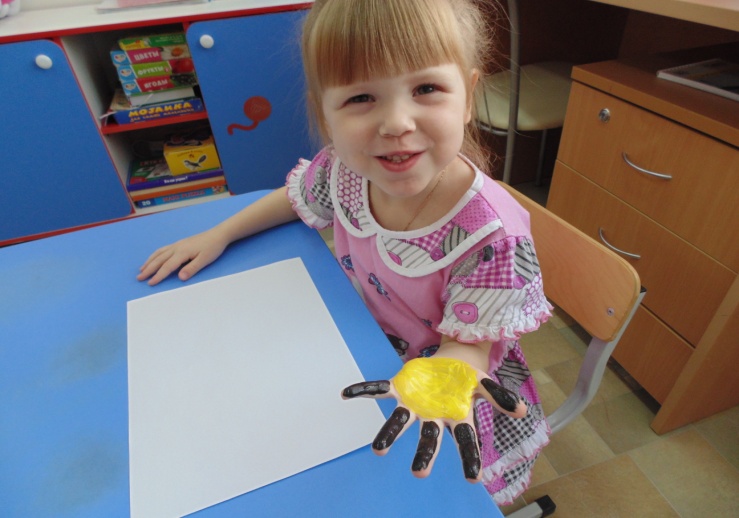 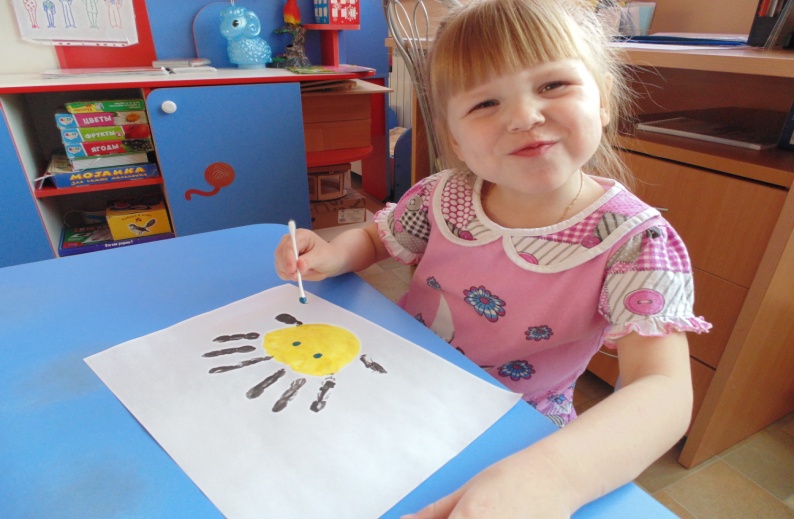 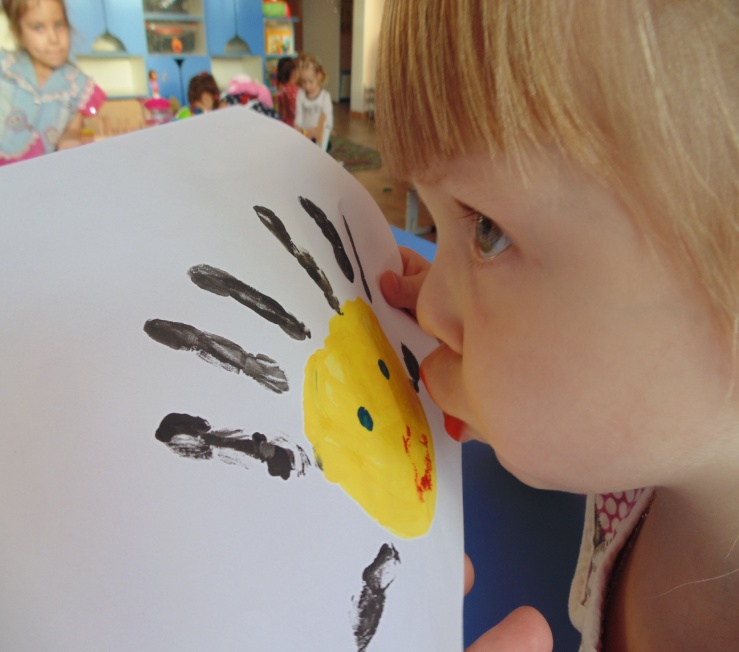 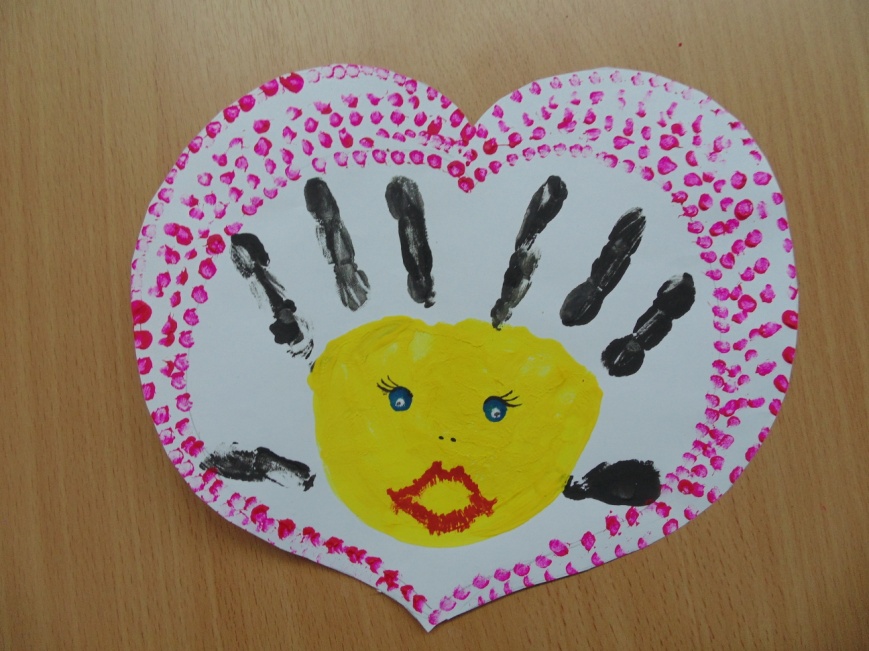 